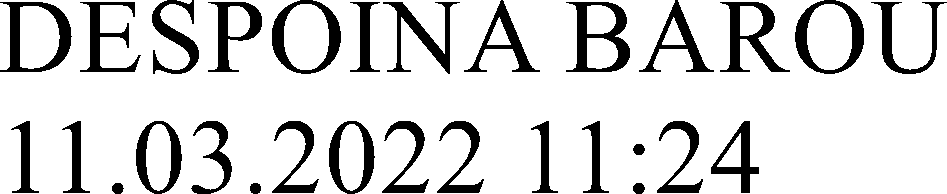 ΘΕΜΑ: Απάντηση σε ερώτηση ΒουλευτώνΑπαντώντας στην με αρ. 2981/7-2-2022 Ερώτηση που κατατέθηκε στη Βουλή των Ελλήνων από τους Βουλευτές κ.κ. Κ. Βελόπουλο, Κ. Χήτα με θέμα «Ερώτημα για το ποιος κρατικός ή μη φορέας εισέπραξε και σε ποιον λογαριασμό κατατέθηκε η δωρεά των 10 εκατ. Δολαρίων την οποία έδωσε η Σαουδική Αραβία στη χώρα μας ως αντάλλαγμα για την αποσταλείσα συστοιχία Patriot», σας πληροφορούμε τα εξής:Η κυβέρνηση της Σαουδικής Αραβίας έχει εκφράσει προς την ελληνική πλευρά την πρόθεση δωρεάς. Το τελικό περιεχόμενο της σύμβασης δωρεάς στο σχέδιο του “Memorandum of Financial Contribution” που αναφέρεται στο δημοσίευμα δεν έχει ολοκληρωθεί σύμφωνα με τις ισχύουσες διατάξεις του νόμου.Κατά συνέπεια δεν έχει υπογραφεί καμία τελική σύμβαση δωρεάς μεταξύ του Υπ. Υγείας και της Σαουδικής Αραβίας, ούτε και έγινε οποιαδήποτε μεταφορά χρημάτων. Ως εκ τούτου δεν υφίσταται σχετική ανάρτηση στην «διαύγεια», ούτε φυσικά δημοσίευση στο ΦΕΚ και κατ’ ακολουθίαν δεν υπάρχει καμία επίσημη πράξη που θα ήταν ανακοινώσιμη, όπως γίνεται σε όλες τις δωρεές που έχουν πραγματοποιηθεί μέχρι σήμερα για την ενίσχυση του Εθνικού Συστήματος Υγείας.Η διαδικασία δωρεών ορίζεται συγκεκριμένως στο θεσμικό πλαίσιο της χώρας. Κατά νόμον δε, ο ΓΓ ΠΦΥ δεν έχει αρμοδιότητα υπογραφής σε τέτοιου είδους συμβάσεις και αυτό αποδεικνύει πως το σχέδιο που κυκλοφόρησε στον τύπο είναι έγγραφο που δε συντάχθηκε από την ελληνική πλευρά και το οποίο δεν συνάδει με τις επιταγές του ελληνικού νόμου.Σελίδες απάντησης: 1 Σελίδες συνημμένων: Σύνολο σελίδων: 1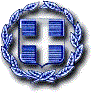 ΕΠΕΙΓΟΝΕΛΛΗΝΙΚΗ ΔΗΜΟΚΡΑΤΙΑ ΥΠΟΥΡΓΕΙΟ ΥΓΕΙΑΣΔ/ΝΣΗ ΥΠΗΡΕΣΙΑΣ ΣΥΝΤΟΝΙΣΜΟΥΓΡΑΦΕΙΟ ΝΟΜΙΚΩΝ ΚΑΙ ΚΟΙΝΟΒΟΥΛΕΥΤΙΚΩΝ ΘΕΜΑΤΩΝΕΛΛΗΝΙΚΗ ΔΗΜΟΚΡΑΤΙΑ ΥΠΟΥΡΓΕΙΟ ΥΓΕΙΑΣΔ/ΝΣΗ ΥΠΗΡΕΣΙΑΣ ΣΥΝΤΟΝΙΣΜΟΥΓΡΑΦΕΙΟ ΝΟΜΙΚΩΝ ΚΑΙ ΚΟΙΝΟΒΟΥΛΕΥΤΙΚΩΝ ΘΕΜΑΤΩΝΑθήνα, 9 - 3 - 2022 Αρ. Πρωτ.: Γ.Π. 7668Tαχ. Δ/νση	:Αριστοτέλους 17ΠΡΟΣ:ΒΟΥΛΗ ΤΩΝ ΕΛΛΗΝΩΝT.K.	:104 33 ΑθήναΤηλέφωνο	:2132161426Δ/νση Κοινοβουλευτικού2132161433Ελέγχου2132161428Τμήμα: Ερωτήσεων2132161429E-mail	:tke@moh.gov.grΚΟΙΝΟΠΟΙΗΣΗ:Βουλευτές: Κ. Βελόπουλο, Κ. ΧήταΕΣΩΤ. ΔΙΑΝΟΜΗ:Γρ. ΥπουργούΓρ. Νομικών και Κοινοβουλευτικών ΘεμάτωνΟ ΥΠΟΥΡΓΟΣΑΘΑΝΑΣΙΟΣ ΠΛΕΥΡΗΣ